Конспект занятияИзделия в технике декупаж «Декоративное панно»Цель: освоение техники декупаж.Задачи:Образовательные:- знакомство с техникой «Декупаж»;- знакомство с материалами и инструментами для декупажа;- обучение наклеиванию салфеток разными способами;- обучение отбору необходимых материалов и инструментов для изготовления изделия;- оценивание результата своей работы.Воспитательные:- воспитание аккуратности, эстетического оформления изделия;- воспитание трудолюбия, самостоятельности.Развивающие:- развитие пространственного мышления и творческих способностей;- развитие мелкой моторики, усидчивости, внимания;- закрепление правил ТБ при работе с красками, лаком.Форма проведение занятия – интегрированное занятие, групповое.Методы работы:Словесный (устное изложение, анализ задания);Наглядный (показ презентации, образцов, рассмотрение, наблюдение, работа по образцу);Практический (изготовление изделия).Учебно-методическое обеспечение, материалы, инструменты:презентация «Декупаж», образцы изделий; литература по рукоделию; пошаговые схемы декупажа; утюг, бумага для запекания, клей ПВА, грунтовка, ножницы, кисти, салфетки для декупажа, баночка для воды, файл, салфетки, клеенка, маркеры, карандаши, шаблоны открыток.У каждого уч-ся на столе, в тарелочках: ножницы, 2 кисти, клей ПВА, пр. карандаш, салфетка для декупажа, фломастеры, белый и цветной картон, 1 файл, баночка для воды, клеенка.Просмотр презентации «Декупаж»1 слайд- декупаж. Кто знает, что это такое?Декупаж (от фр. découper — «вырезать») — это способ декорирования предметов посредством приклеивания на них различных мотивов или изображений, вырезанных из бумаги и подходящих художественному замыслу мастера.2 слайд – Преобразить старые или обычные предметы в уникальные можно при помощи различных техник, но одна из самых популярных и доступных — декупаж. Обратите внимание на разнообразие предметов, оформленных в этой технике.3 слайд- в работе используются доступные материалы и инструменты. Все что надо «особое» — это бумага или салфетки.4 слайд- Клей, лак, кисти, краски, ножницы. Вот и весь набор необходимых инструментов5 слайд- Декупаж имеет множество направлений: декупаж по стеклу, на свечах, на металле, на коже, по ткани, на керамике, на дереве, объемный декупаж. Давайте рассмотрим вышеперечисленные творческие работы.6 слайд- декупаж по стеклу, декорирование баночек, бутылочек. Стеклянная основа декорируется салфетками, докрашивается акриловыми красками и оформляется различной тесьмой.7 слайд- декупаж на свечах. Оформление может быть тематическим: новогоднее, цветочное, мир животных…все зависит от мотива, рисунка салфетки, которой обклеивают свечу.8 слайд –декупаж по ткани может быть различным (оформление обуви, куртки, панно).9 слайд – декупаж на коже (декорирование сумок, обуви, обложек блокнотов, очечников)10 слайд–декупаж объемный (декорируются объемные, выпуклые фрагменты)11 слайд –декупаж на керамике (оформление кувшинов, цветочных горшков, тарелок и другой керамической посуды)12 слайд- декупаж на металле (украшение салфетками металлических ведер, леек, батарей и т.д.)13 слайд-декупаж на дереве (оформление разделочных досок, чайных домиков, часов и др.)Ответьте на вопрос:- Что общего у предметов, которые вы сейчас рассматривали?Все они оформлены способом приклеивания бумажных салфеток, но на разные поверхности.От того какая поверхность зависит как мы будем готовить основу под декупаж. Например, деревянную поверхность протирают и зашкуривают наждачной бумагой, чтобы салфетка лучше приклеилась. Стеклянную и металлическую поверхность моют, сушат и обезжиривают, протирая специальным раствором.Сегодня мы с вами изучим способы приклеивания салфетки.Но сначала повторим ТБ при работе с ножницами, клеем, утюгом.Для начала: салфетку можно клеить целиком, а можно по частям.Это, как правило, зависит от рисунка и от поверхности, на которую салфетка наносится.К примеру, на шарообразную поверхность наклеить салфетку целиком без складок у вас не получится при всем желании — нужны вытачки.Во вторую очередь решается вопрос “резать или рвать?”1. Если рисунок имеет четкие границы (например, отдельный цветок) — однозначно вырезаем.2. Если же мы работаем с рисунком, чей фон нам нужно будет дорисовывать, стараясь скрыть границу между салфеткой и фоном — рвем салфетку руками.Важно знать о том, что перед приклеиванием салфетки, обязательно нужно подкрасить поверхность заготовки белой краской, иначе салфетка потеряет свою яркость, ведь после покрытия лаком она станет наполовину прозрачной.Результат будет неутешительным: салфетка приобретет цвет фона и может стать почти невидимой.Для приклеивания, кстати, можно пользоваться самыми разными клеями: специализированными патчами для декупажа, клеем ПВА, разведенным клеем ПВА, клеем-карандашом, даже яичным белком, а можно приклеивать сразу на лак (в случае с лаком салфетка сцепляется с поверхностью практически намертво, поэтому новичкам лучше пользоваться клеем ПВА — дешево и легко смыть, если что-то не получилось).Теперь об инструментах: вы можете использовать кисти или размазывать клей пальцами. Некоторые мастера считают, что пальцами можно все сделать аккуратнее, ведь их чувствительность выше. Мне больше нравится работать плоской кистью (веерная кисточка, синтетика, №4 или больше):Существуют разные способы декупажа и каждого способа нужны свои определенные материалы и инструменты. Сейчас я расскажу и покажу эти способы, запоминайте, потом мне ответите на вопросы: какие способы декупажа существуют и что нам для этого понадобится.Способ 1: Клей-карандаш (или ПВА) и утюг.Этот способ подходит для больших плоских поверхностей.Поверхность мажется клеем, высушивается феном, накрывается салфеткой.Салфетка максимально расправляется и накрывается сверху бумагой для выпекания. Проглаживается утюгом.Сверху покрываем еще одним слоем клея. Получается очень ровно:Способ 2: Полиэтиленовый файлик и декупаж.Для этого способа берут обычный полиэтиленовый файлик, в который мы складываем деловые бумаги.Вырезанную салфетку для декупажа кладут на файлик! лицом к файлу! и сверху наливают воды.Пальцами аккуратно расправляют салфетку на файлике.  В лужице воды — это несложно; Излишки воды сливаются. Дальше очень удобно примерить местоположение рисунка к декорируемой поверхности:И дальше аккуратно прикладываем салфетку вместе с файликом к поверхности;Самое главное, чтобы хоть один край салфетки прилип к поверхности, дальше за ним начнет прилипать и вся остальная салфетка.Ну и в итоге, надо промазать салфетку разбавленным ПВА клеем.Способ 3: Клей ПВА и декупаж. Разводим клей ПВА 1: 1 и, приложив салфетку, начинаем приглаживать салфетку, двигаясь из центра к краям.Делать это можно кистью или пальцами, но главное — нужно двигаться по чуть-чуть в разные стороны, чтобы салфетка пропитывалась клеем равномерно.При этом краешки салфетки необходимо равномерно приподнимать, чтобы сразу же убирались возникающие складочки.На форумах популярен способ “налить лужу клея в середину салфетки и размазывать ее пальцами круговыми движениями”. Излишки клея потом снимаются обычными салфетками. Убираем последствия. После драки машут… шкуркойЕсли мы приклеили салфетку, и она у нас высохла со складкой — еще не все потеряно. Саму складочку можно нежно пошкурить шкуркой-нулевкой.Самое главное, не переборщить, иначе сотрете рисунок салфетки. Проверка имеющихся знаний и умений учащихся:Повторение техники безопасности при работе с утюгом, красками, клеем, лаком.Упражнения на освоение и закрепление полученных знаний, умений и навыков: подготовка поверхности к декупажу; применение декупажных салфеток; приклеивание салфеток разными способами.Практическая частьОтветы на вопросы, проговаривание алгоритма различных способов декупажа.1 уровень:- декупаж картона с использованием утюга;- декупаж картона с использованием файлика (выполняется пошагово, вместе с педагогом);- изготовление открыток из задекорированных салфетками заготовок по шаблону педагога.2 уровень: изготовление открыток из задекорированных салфетками заготовок по шаблону педагога, но оформленных и украшенных аппликацией по своему замыслу.3 уровень: придумывание своего эскиза открытки и ее изготовление (используя задекорированные салфетками заготовки).Подведение итогов, рефлексия.Какую работу сегодня выполнили? Какие выводы для себя сделали, что бы вы доработали в своей поделке? Продолжи фразу: «я узнал нового…», «Я научилась… У меня получилось…»Форма контроля: устный опрос, выставка изделий, самоанализ творческих работ.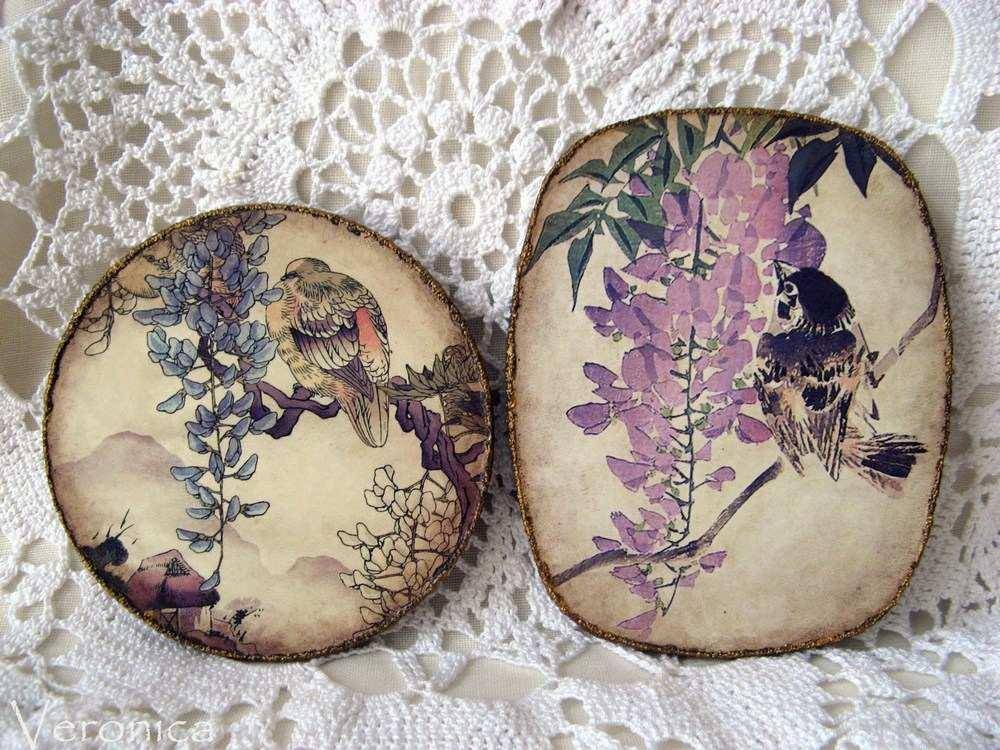 